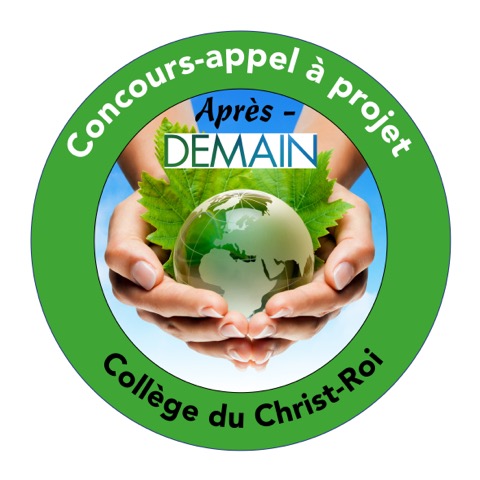 Nom du projet:   ………………………………………………………………………………………….			Présentation du projet:Proposé par la classe de …………………………Objectif principal: ……………………………………………………………………………………………………………….Modalités de réalisation:Lieu: …………………………………………………………………………………………………………………………………….Durée et / ou  moment: ……………………………………………………………………………………………………….Matériel nécessaire: ……………………………………………………………………………………………………………..Soutien financier demandé:  oui/non 	Estimation approximative du coût: ……………………………Accompagnement d'un ou plusieurs membres de l'équipe pédagogique demandé: oui/non        Accompagnement d'un intervenant extérieur au Collège: oui/nonMode de promotion: ……………………..